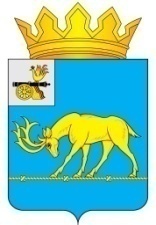 АДМИНИСТРАЦИЯ МУНИЦИПАЛЬНОГО ОБРАЗОВАНИЯ «ТЕМКИНСКИЙ РАЙОН» СМОЛЕНСКОЙ ОБЛАСТИПОСТАНОВЛЕНИЕот 09.07.2015 года     №    233                                                              с. ТемкиноО внесении изменений в постановление Администрации муниципального образования «Темкинский район» Смоленской области от 24 мая 2012 года № 419 «Об утверждении административного регламента Администрации муниципального образования «Темкинский  район» Смоленской области по предоставлению муниципальной услуги «Назначение, выплата и перерасчет пенсии за выслугу лет лицам, замещавшим муниципальные должности, должности муниципальной службы (муниципальные должности муниципальной службы) в органах местного самоуправления муниципального образования «Темкинский район» Смоленской области»В связи с приведением в соответствие с требованиями Закона Смоленской области от 29 ноября 2007г. № 121-з «О пенсии за выслугу лет, выплачиваемой лицам, замещавшим муниципальные должности, должности муниципальной службы (муниципальные должности муниципальной службы) в Смоленской области», Администрация муниципального образования «Темкинский район» Смоленской области п о с т а н о в л я е т:1. Внести изменения в  Административный регламент предоставления  муниципальной услуги «Назначение, выплата и перерасчет пенсии за выслугу лет лицам, замещавшим муниципальные должности, должности муниципальной службы (муниципальные должности муниципальной службы) в органах местного самоуправления муниципального образования «Темкинский район» Смоленской области», утвержденный постановлением Администрации муниципального образования «Темкинский район» Смоленской области от 24.05.2012 года № 419, согласно приложения 1.         2.    Данное  постановление разместить на официальном сайте Администрации муниципального образования «Темкинский район» Смоленской области.3. Контроль за исполнением настоящего постановления возложить на управляющего делами Администрации муниципального образования                     «Темкинский район» Смоленской области  А.М. Муравьев.Глава Администрациимуниципального образования«Темкинский район» Смоленской области                                                Р.В. Журавлев                                                                Приложение №1            постановлением Администрации муниципального образования  «Темкинский район» Смоленской областиот  09.07.2015    №  233                                                                                                                                                                            ИЗМЕНЕНИЯ, ВНОСИМЫЕ В АДМИНИСТРАТИВНЫЙ РЕГЛАМЕНТпредоставления муниципальной услуги «Назначение, выплата и перерасчет пенсии за выслугу лет лицам, замещавшим муниципальные должности, должности муниципальной службы (муниципальные должности муниципальной службы) в органах местного самоуправления муниципального образования «Темкинский район» Смоленской области»1.     В пункте 2.6:а) слова «- справка   о    пенсии   с   указанием   ее   размера,    выданная    органом, осуществляющим пенсионное обеспечение;» исключить;б) дополнить словами: «Заявитель вправе по собственной инициативе представить в Администрацию муниципального образования «Темкинский район» Смоленской области справку о пенсии, выданную органом, осуществляющим пенсионное обеспечение в соответствии с федеральным законом».2.     Пункт 2.7. дополнить абзацем следующего содержания: «Предоставление не в полном объеме документов, указанных в абзацах 2 – 6 пункта 2.6 настоящего регламента».3.     В пункте 3 абзац 3 дополнить словами: «направление межведомственного запроса о предоставлении  справки о пенсии».4.     Пункт 3.3.1. после слов «настоящего административного регламента»  дополнить абзацем следующего содержания: «направляет межведомственный запрос о предоставлении справки в орган, осуществляющий пенсионное обеспечение».